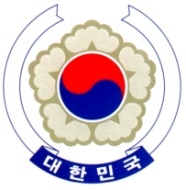 PERMANENT MISSION OF THE REPUBLIC OF KOREAGENEVAUniversal Periodic Review (3rd Cycle) – Norway	<Check against delivery>Geneva, 6 May 2019Statement of the Republic of KoreaThank you, Mr. President,The Republic of Korea welcomes the delegation of Norway and appreciates the Government’s submission of its national report for the third cycle of the UPR.My delegation acknowledges Norway’s continued efforts for the protection and promotion of human rights since its previous UPR, especially the adoption of the Equality and Anti-Discrimination Act, in force since January 2018. We also commend the launch of Norway’s national action plan for implementation of the UN Guiding Principles on Business and Human Rights.Bearing in mind the progress made, my delegation would like to present the following recommendations to Norway.Continue to strengthen efforts to combat domestic violence and sexual abuse and, in particular, to protect children and minors from the increasing risk of sexual abuse and exploitation both online and offline;Make further efforts to promote an environment inclusive of ethnic minorities and indigenous people and, in this regard, to effectively provide them with equal access to housing, education, employment, health care and other services.We wish Norway a successful review.Thank you, Mr. President. /END/